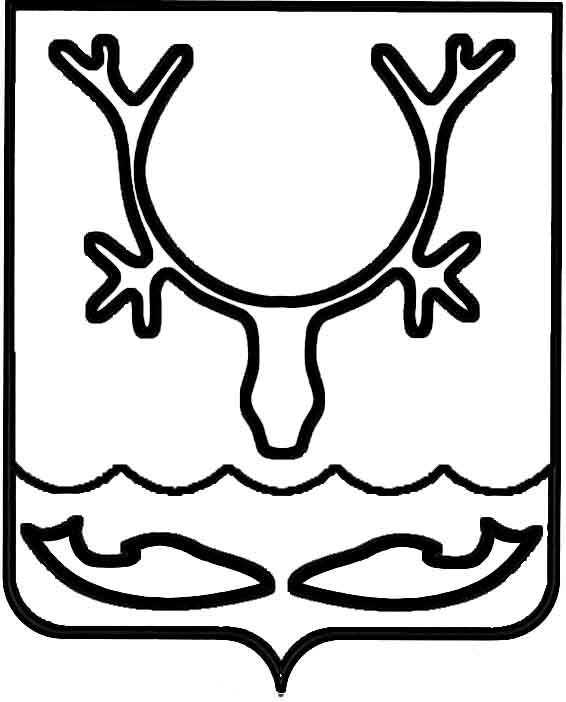 Администрация муниципального образования
"Городской округ "Город Нарьян-Мар"ПОСТАНОВЛЕНИЕВ соответствии с Федеральным законом от 06.10.2003 № 131-ФЗ "Об общих принципах организации местного самоуправления в Российской Федерации", протоколом заседания комиссии по ценовой и тарифной политике муниципального образования "Городской округ "Город Нарьян-Мар" от 25.12.2023 № 4 Администрация муниципального образования "Городской округ "Город Нарьян-Мар" П О С Т А Н О В Л Я Е Т:1.	Внести в Порядок предоставления субсидии на компенсацию расходов, связанных с организацией вывоза стоков из септиков и выгребных ям жилых домов 
на территории муниципального образования "Городской округ "Город Нарьян-Мар", утвержденный постановлением Администрации муниципального образования "Городской округ "Город Нарьян-Мар" от 28.12.2019 № 1314, (далее – Порядок) следующее изменение:1.1. Пункт 3 Порядка изложить в следующей редакции:"3. Получателями субсидии являются юридические лица (за исключением государственных (муниципальных) учреждений), индивидуальные предприниматели, физические лица, осуществляющие вывоз сточных вод из септиков и выгребных ям жилых домов, расположенных на территории муниципального образования "Городской округ "Город Нарьян-Мар", имеющие лицензию на осуществление деятельности по сбору, транспортированию, обработке, утилизации отходов 
I - IV классов опасности, (далее – Получатель субсидии) по следующим тарифам, установленным Администрацией муниципального образования "Городской округ "Город Нарьян-Мар":".2.	Настоящее постановление вступает в силу с 1 января 2024 года и подлежит официальному опубликованию.25.12.2023№1771О внесении изменения в Порядок предоставления субсидии на компенсацию расходов, связанных с организацией вывоза стоков из септиков и выгребных ям жилых домов на территории муниципального образования "Городской округ "Город   Нарьян-Мар", утвержденный постановлением Администрации муниципального образования "Городской округ "Город Нарьян-Мар"                      от 28.12.2019 № 1314ПериодДля Получателей субсидии, применяющих льготную систему налогообложения, рублей за 1 м3Для Получателей субсидии, применяющих общую систему налогообложения, рублей за 1 м3с 01.01.202476,93 без НДС76,93, в т.ч. НДС 20% – 
12,82 рублейс 01.07.202483,47 без НДС83,47, в т.ч. НДС 20% – 
13,91 рублейГлава города Нарьян-Мара О.О. Белак